Республика Карелия Администрация Пряжинского национального муниципального районаПОСТАНОВЛЕНИЕ« 01 » февраля 2021 года                                                               		       №  42 пгт ПряжаPriäžän kyläВ соответствии с Законом Республики Карелия от 26 декабря 2005 года № 950-ЗРК «О наделении органов местного самоуправления муниципальных районов и городских округов государственными полномочиями Республики Карелия по регулированию цен (тарифов) на отдельные виды продукции, товаров и услуг», администрация Пряжинского  национального муниципального районаПОСТАНОВЛЯЕТ:Установить с 1 февраля 2021 года индивидуальному предпринимателю Сухинину Евгению Николаевичу предельную розничную цену на топливо твердое, реализуемое гражданам, управляющим организациям, товариществам собственников жилья, жилищным, жилищно-строительным или иным специализированным потребительским кооперативам, созданным в целях удовлетворения потребностей граждан в жилье:дрова (горбыль пиленый) – 1000.00 рублей (без НДС).Опубликовать настоящее постановление в районной газете «Наша жизнь - Мейян Элайгу» и обнародовать в установленном законодательством порядке.Глава администрации                                                                                 О.М.ГаврошОб установлении индивидуальному  предпринимателю Сухинину Евгению Николаевичу предельной розничной цены на топливо твердое, реализуемое гражданам, управляющим организациям, товариществам собственников жилья, жилищным, жилищно-строительным или иным специализированным потребительским кооперативам, созданным в целях удовлетворения потребностей граждан в жилье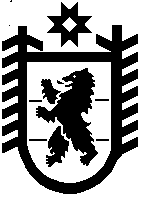 